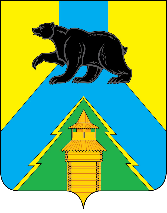 Российская ФедерацияИркутская областьУсть-Удинский районАДМИНИСТРАЦИЯРАСПОРЯЖЕНИЕ13 мая 2022 г. № 307п. Усть-УдаОб утверждении плана профилактической антинаркотической работы на территории РМО «Усть-Удинский район» на 2022-2023 годыВо исполнение пункта 1.4.2 протокола заседания антинаркотической комиссии в Иркутской области №1-22 от 21 марта 2022 года, руководствуясь  Федеральным законом от 06 октября 2003 года № 131-ФЗ «Об общих принципах организации местного самоуправления в Российской Федерации», в целях осуществления единой политики в области профилактики наркомании и связанных с ней негативных явлений: 1. Утвердить прилагаемый план профилактической антинаркотической работы на территории  районного муниципального образования «Усть-Удинский район» на 2022-2023 годы (далее – План).2. Управляющей делами администрации Усть-Удинского района О.С.Толмачевой разместить План на официальном сайте администрации Усть-Удинского района.3.Назначить ответственное лицо за реализацию плана специалиста отдела по делам молодежи и спорта, секретаря антинаркотической комиссии Барахтенко А.Е. 3. Контроль за исполнением настоящего постановления возложить на заместителя мэра по социальным вопросам О.И.Черных. Глава администрацииУсть-Удинского района                                                                                        С.Н.ЧемезовУтвержденраспоряжением администрацииРМО «Усть-Удинский район»от 13 мая 2022 год  № 307План профилактической антинаркотической работы на территории РМО «Усть-Удинский район» на 2022-2023 годыНаименование мероприятияСрок проведения мероприятияОтветственный исполнитель мероприятияСоисполнителиУчастники мероприятия1.Мобильное приложение «Тур по вредным привычкам» (распространение ссылки на скачивание мобильного приложения в соц.сетях)Июнь 2022Отдел по делам молодёжи и спорта  администрации  Усть-Удинского района управление образования администрации  Усть-Удинского районаОбучающиеся образовательныхорганизаций Усть-Удинскогорайона2. Проект «Квест-погружение «Демоны молодости: история одной зависимости»  (участие обучающихся) Сентябрь - октябрь2022 годаОтдел по делам молодёжи и спорта  администрации  Усть-Удинского района  управление образования администрации  Усть-Удинского районаОбучающиеся образовательныхорганизаций Усть-Удинскогорайона